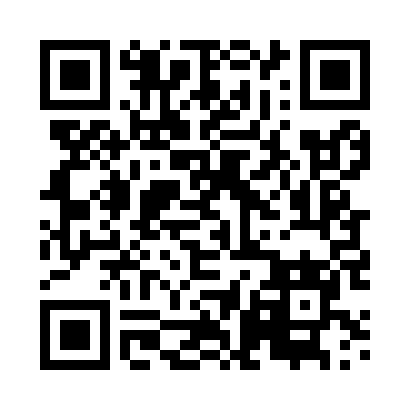 Prayer times for Orzeszkowo, PolandWed 1 May 2024 - Fri 31 May 2024High Latitude Method: Angle Based RulePrayer Calculation Method: Muslim World LeagueAsar Calculation Method: HanafiPrayer times provided by https://www.salahtimes.comDateDayFajrSunriseDhuhrAsrMaghribIsha1Wed2:425:2112:556:058:3011:002Thu2:415:1912:556:068:3211:013Fri2:405:1712:556:078:3311:024Sat2:395:1512:556:088:3511:035Sun2:385:1312:556:098:3711:036Mon2:375:1112:556:108:3911:047Tue2:375:0912:546:118:4111:058Wed2:365:0712:546:128:4211:059Thu2:355:0612:546:138:4411:0610Fri2:345:0412:546:158:4611:0711Sat2:345:0212:546:168:4811:0812Sun2:335:0012:546:178:4911:0813Mon2:324:5812:546:188:5111:0914Tue2:324:5712:546:198:5311:1015Wed2:314:5512:546:208:5411:1116Thu2:304:5312:546:208:5611:1117Fri2:304:5212:546:218:5811:1218Sat2:294:5012:546:228:5911:1319Sun2:284:4912:546:239:0111:1320Mon2:284:4712:546:249:0211:1421Tue2:274:4612:556:259:0411:1522Wed2:274:4512:556:269:0511:1623Thu2:264:4312:556:279:0711:1624Fri2:264:4212:556:289:0811:1725Sat2:254:4112:556:299:1011:1826Sun2:254:3912:556:299:1111:1827Mon2:254:3812:556:309:1311:1928Tue2:244:3712:556:319:1411:2029Wed2:244:3612:556:329:1511:2030Thu2:244:3512:566:329:1711:2131Fri2:234:3412:566:339:1811:21